АДМИНИСТРАЦИЯ НОВОСВЕТСКОГО СЕЛЬСКОГО ПОСЕЛЕНИЯГАТЧИНСКОГО МУНИЦИПАЛЬНОГО РАЙОНАПОСТАНОВЛЕНИЕ17 октября 2018 г.                                                                                         № 432Об основных направлениях бюджетной и налоговой политики в МО Новосветское сельское поселение на 2019 год и плановый период 2020 и 2021 годов	В соответствии со статьей 172  Бюджетного кодекса Российской Федерации,  Решением Совета депутатов Новосветского сельского поселения от 10.11.2017 года № 43 «Об утверждении Положения о бюджетном процессе в МО Новосветское  сельское  поселение Гатчинского муниципального района Ленинградской области», администрацияПОСТАНОВЛЯЕТ:1. Одобрить прилагаемые Основные направления бюджетной и налоговой политики в МО Новосветское сельское поселение на 2019 год и плановый период 2020 и 2021 годов (Приложение).2. Отделу бюджетного учета и отчетности при формировании бюджета Новосветского сельского поселения на 2019 год и плановый период 2020 и 2021 годов руководствоваться основными направлениями бюджетной и налоговой политики на 2019 год и плановый период 2020 и 2021 годов.3. Контроль за исполнением настоящего постановления возложить на начальника отдела бюджетного учета и отчетности – главного бухгалтера администрации Бурковскую Л.В.4.Настоящее постановление вступает в силу с момента подписания и подлежит опубликованию на официальном сайте Новосветского сельского поселения.Глава администрации                                                                           Огнева Е.О.Филиппова В.В.8 (81371)68-88Приложение к постановлению администрации Новосветского сельского поселения от 17.10.2018 года № 432Основные направления бюджетной и налоговой политики
в МО Новосветское сельское поселение на 2019 год и плановый период 2020 и 2021 годов          Основные направления бюджетной и налоговой политики в МО Новосветское сельское поселение на 2019 год и плановый период 2020 и 2021 годов подготовлены в соответствии с требованиями статьи 172 Бюджетного кодекса Российской Федерации и статьей 63 Решения совета депутатов Новосветского сельского поселения от 10.11.2017 года № 43 «Об утверждении Положения о бюджетном процессе в МО Новосветское  сельское  поселение Гатчинского муниципального района Ленинградской области», а также с основными направлениями налоговой политики Ленинградской области на 2019 год и на плановый период 2020 и 2021 годов.	Основные направления налоговой политики разработаны с учетом посланий и поручений Президента Российской Федерации, Председателя Правительства Российской Федерации и Губернатора Ленинградской области, а так же Прогноза социально-экономического развития Новосветского сельского поселения на 2019-2021 годы.          Бюджетная и налоговая политика Новосветского сельского поселения на 2019 год и плановый период 2020 и 2021 годов является основой бюджетного планирования, обеспечения рационального и эффективного использования бюджетных средств.         Основные направления бюджетной и налоговой политики определяют стратегию действий администрации Новосветского сельского поселения в части доходов, расходов бюджета, межбюджетных отношений и являются базой для формирования бюджета Новосветского сельского поселения на очередной финансовый год, повышения качества бюджетного процесса, обеспечения рационального и эффективного использования бюджетных средств, дальнейшего совершенствования межбюджетных отношений.	Конечным результатом проводимой налоговой политики является развитие и закрепление положительных темпов экономического роста, рост доходной части бюджетов всех уровней, а также повышение благосостояния жителей Новосветского сельского поселения.1. Цели и задачи бюджетной и налоговой политики на 2019 год и плановый период 2020 и 2021 годов
Бюджетная и налоговая политика на 2019 год и плановый период 2020 и 2021 годов ориентирована на адаптацию бюджета Новосветского сельского поселения и бюджетного процесса к изменившимся условиям, с учетом преемственности базовых целей и задач, поставленных в основных направлениях бюджетной и налоговой политики на 2019 – 2021 года. Основные направления бюджетной и налоговой политики Новосветского сельского поселения на 2019 год и плановый период 2020 и 2021 годов содержат основные цели, задачи и приоритеты бюджетной и налоговой политики на предстоящий период в сфере формирования доходного потенциала, расходования бюджетных средств, межбюджетных отношений и контроля за использованием бюджетных средств.Главными целями бюджетной и налоговой политики на 2019 год и плановый период 2020 и 2021 годов являются: обеспечение социальной и экономической стабильности, сбалансированности и устойчивости бюджета сельского поселения.Исходя, из поставленных целей необходимо обеспечить решение следующих основных задач:            Бюджетная и налоговая политика должна быть направлена на реализацию приоритетов и целей социально-экономического развития Новосветского сельского поселения, обеспечение дальнейшего развития ее экономического потенциала и создание условий и стимулов для повышения эффективности бюджетных расходов. Для достижения указанной цели необходимо создать механизмы, направленные на решение следующих основных задач:- осуществление бюджетного планирования исходя из базовой оценки доходного потенциала;- создания условий для сохранения налогооблагаемой базы бюджета Новосветского сельского поселения в сложившихся экономических условиях в целях обеспечения стабильного исполнения доходной части бюджета Новосветского сельского поселения;- обеспечение сдерживания роста расходов бюджета Новосветского сельского поселения путем оптимизации расходных обязательств Новосветского сельского поселения и повышения эффективности использования ограниченных финансовых ресурсов;- обеспечение реалистичности и гарантии исполнения принятых бюджетных обязательств;- внедрение современных принципов бюджетирования, ориентированных на результат, на основе дальнейшего развития;- нормативного финансирования расходов из бюджета на основе заданий на оказание бюджетными учреждениями муниципальных услуг физическим и юридическим лицам;- создание условий для повышения качества предоставления бюджетных услуг;- реализация принципов ответственной бюджетной политики в области расходов.2. Основные направления бюджетной и налоговой политики
на 2019 год и плановый период 2020 и 2021 годов в области доходов бюджета Новосветского сельского поселенияБюджетная и налоговая политика на 2019 год и плановый период 2020 и 2021 годов отражает преемственность ранее поставленных целей и задач бюджетной и налоговой политики в области доходов и направлена на сохранение и развитие налоговой базы в сложившихся экономических условиях.Достижение указанной задачи будет осуществляться за счет реализации мероприятий по следующим направлениям:-         повышение качества администрирования налоговых и неналоговых доходов бюджета Новосветского сельского поселения;-         продолжение проведения целенаправленных мероприятий по сокращению имеющейся задолженности по налоговым и неналоговым доходам в рамках работы комиссий по неплатежам в бюджет Новосветского сельского поселения, предотвращению фактов выплаты "теневой" заработной платы и роста задолженности по заработной плате;-         максимальное приближение прогнозов поступления доходов бюджета Новосветского сельского поселения к реальной ситуации в экономике;-         постоянная работа над увеличением доходной части бюджета;-        осуществление скоординированных действий исполнительной власти Новосветского сельского поселения, территориальных федеральных и региональных органов, направленных на привлечение имеющихся резервов для максимальной мобилизации доходов в бюджет Новосветского сельского поселения; -       оптимизация расходов бюджета; -  повышение эффективности использования муниципальной  собственности: обеспечение эффективности управления муниципальным имуществом; проведение анализа использования муниципального имущества, переданного в оперативное управление учреждениям и организациям, и земельных участков с целью изъятия излишних, неиспользуемых или используемых не по назначению имущества и земельных участков;- повышение качества и реалистичности социально-экономического прогнозирования.Бюджетная политика в сфере межбюджетных отношений направлена на отстаивание интересов Новосветского сельского поселения по сохранению доходной базы.3. Основные направления бюджетной политики на 2019 год и плановый период 2020 и 2021 годов в области расходов Новосветского сельского поселения          В отношении расходов бюджета Новосветского сельского поселения бюджетная политика на 2019 год и плановый период 2020 и 2021 годов скорректирована исходя из сложившейся экономической ситуации и будет направлена на оптимизацию и повышение эффективности расходов бюджета Новосветского сельского поселения.         Главной задачей при формировании бюджета Новосветского сельского поселения на 2019 год и плановый период 2020 и 2021 годов является формирование такого объема расходов, который бы соответствовал реальному прогнозу налоговых и неналоговых доходов.          В целях реализации поставленных целей и задач необходимо осуществить действия по следующим направлениям:- Минимизация бюджетных рисков.Снижение доходов определяет потребность перехода к режиму экономии средств бюджета Новосветского сельского поселения, в связи, с чем требуют пересмотра ранее принятые на перспективу сценарные условия для расчета расходов, предусматривающие ежегодное увеличение бюджетных ассигнований.          При этом приоритетами в расходовании средств бюджета Новосветского сельского поселения на 2019 год и плановый период 2020 и 2021 годов становится концентрация ресурсов на решении вопросов, связанных с обеспечением жизнедеятельности объектов социальной и коммунальной инфраструктуры.- Обеспечение режима экономного и рационального использования средств бюджета Новосветского сельского поселения:          В целях обеспечения сбалансированности расходных обязательств с доходными возможностями бюджета Новосветского сельского поселения придется отказаться от необязательных в текущей ситуации затрат. При этом режим экономии бюджетных средств следует обеспечить не только за счет прямого сокращения неприоритетных расходов, но и за счет повышения эффективности использования средств бюджета Новосветского сельского поселения, а также за счет концентрации бюджетных ресурсов на решении вопросов местного значения.          В связи, с чем необходимо в короткий срок провести инвентаризацию расходных обязательств бюджета Новосветского сельского поселения, пересмотрев сроки их реализации и объемы финансового обеспечения, а также отказаться от реализации задач, не носящих первоочередной характер.          Следует обеспечить взвешенный подход к увеличению и принятию новых расходных обязательств бюджета Новосветского сельского поселения. Принятие расходных обязательств должно осуществляться только при наличии соответствующих финансовых возможностей на весь период их действия и при условии тщательного анализа их ожидаемой эффективности. При этом в целях предотвращения постоянного роста расходов бюджета Новосветского сельского поселения, увеличение или принятие новых расходных обязательств должно сопровождаться реструктуризацией или сокращением действующих расходных обязательств.- Повышение качества оказания муниципальных услуг (выполнения работ):          Несмотря на режим экономии средств бюджета Новосветского сельского поселения необходимо обеспечить кардинальное повышение качества предоставления гражданам муниципальных услуг (выполнения работ), в первую очередь за счет применения современных методов предоставления муниципальных услуг (выполнения работ) на основе муниципальных заданий.          Одновременно следует активизировать работу по стандартизации и регламентации муниципальных услуг, использованию нормативов финансовых затрат.          Следует также создавать стимулы для муниципальных учреждений к обеспечению экономии материальных ресурсов, используемых для оказания муниципальных услуг. В частности, значительное внимание необходимо уделить повышению энергоэффективности в зданиях муниципальных бюджетных учреждений.- Повышение эффективности использования ресурсов при закупках товаров и услуг для муниципальных нужд:          При осуществлении муниципальных закупок следует обеспечить оптимизацию сроков и организационных процедур размещения заказов.          Необходимо обратить особое внимание на совершенствование механизма муниципальных закупок, который должен на деле способствовать развитию конкуренции и одновременно противодействовать злоупотреблениям при их осуществлении.Учитывая отсутствие возможностей для наращивания общего объема расходов бюджета Новосветского сельского поселения органам местного самоуправления Новосветского сельского поселения при проведении политики расходования бюджетных средств, в соответствующих отраслях следует придерживаться следующих принципов: - осуществлять планирование бюджетных ассигнований исходя из безусловного исполнения действующих расходных обязательств Новосветского сельского поселения;-    принимать новые расходные обязательства Новосветского сельского поселения, только при условии наличия финансовых ресурсов на весь период их действия и соответствия их приоритетным направлениям социально-экономического развития;-      формирование расходов бюджета Новосветского сельского поселения должно производиться по программному принципу. Применение программно-целевых методов бюджетирования позволит оптимизировать ограниченные бюджетные ресурсы, повысить эффективность и результативность деятельности органов местного самоуправления Новосветского сельского поселения.Учитывая принятые изменения бюджетного законодательства в части перехода к «программному» бюджету, органам местного самоуправления Новосветского сельского поселения необходимо обеспечить планомерную реализацию программно-целевого принципа формирования бюджета Новосветского сельского поселения, в том числе следует обеспечить качественную разработку и своевременное утверждение муниципальных программ муниципального образования Новосветского сельского поселения, которые должны соответствовать приоритетам и реальным возможностям бюджета Новосветского сельского поселения, обеспечивать взаимосвязь с основными параметрами оказания муниципальных услуг. Общими принципами разработки и реализации муниципальных программ следует считать: -  обеспечение результативности и эффективности использования бюджетных средств при осуществлении бюджетных расходов в рамках муниципальных программ; -       формирование муниципальных программ исходя из четко определенных долгосрочных целей социально-экономического развития Новосветского сельского поселения и индикаторов их достижения;-   определение объема принимаемых обязательств по муниципальным программам с учетом финансовых возможностей бюджета Новосветского сельского поселения;-      при разработке муниципальных программ, содержащих мероприятия по строительству (реконструкции) объектов жилищного и социального назначения, обязательное включение в них мероприятий по повышению энергетической эффективности объектов капитального строительства в ходе их дальнейшей эксплуатации;-  проведение регулярной оценки эффективности реализации муниципальных программ, их вклада в решение вопросов развития экономики и социальной сферы, а также установление ответственности должностных лиц за неэффективную реализацию муниципальных программ.4. Совершенствование управления исполнением бюджетом Новосветского сельского поселения           Управление исполнением бюджетом Новосветского сельского поселения должно способствовать повышению эффективности расходования средств бюджета и обеспечивать ритмичность и сбалансированность финансовых потоков.          В целях обеспечения ритмичности исполнения бюджета Новосветского сельского поселения, все необходимые меры для организации его исполнения должны приниматься своевременно и реализовываться максимально оперативно. Все решения должны опираться на отлаженные бюджетные процедуры и высокий уровень бюджетной дисциплины.          В частности, главный распорядитель средств бюджета Новосветского сельского поселения при исполнении бюджета должен обеспечить качество и строгое соблюдение установленных сроков подготовки проектов муниципальных правовых актов, обеспечивающих осуществление расходов бюджета Новосветского сельского поселения. Необходимо более ответственно подходить и к принятию бюджетных обязательств.          Также нельзя допустить, чтобы бюджетные учреждения служили источником неплатежей. В связи, с чем следует обеспечить своевременность и полноту выплаты заработной платы работникам муниципальных бюджетных учреждений и оплаты ими коммунальных услуг, а также осуществлять контроль  за состоянием кредиторской задолженности по этим обязательствам. Особое внимание должно быть уделено контролю за обоснованностью расчетов по оплате коммунальных услуг за счет средств бюджета Новосветского сельского поселения.5. Основные направления политики в области отношений с вышестоящими бюджетами     Основными задачами в области межбюджетных отношений в 2019 году и в плановый период 2020 и 2021 годов должно стать укрепление финансовой самостоятельности и стабилизации доходной базы бюджета поселения.     В сфере межбюджетных отношений с Гатчинским муниципальным районом необходимо обратить особое внимание на:- проблемы чёткого разграничения полномочий между органами местного самоуправления Гатчинского муниципального района и Новосветского сельского поселения;- чёткое соблюдение требований и принципов бюджетного законодательства в части межбюджетных трансфертов.Последний пункт так же является важной составляющей в оптимизации и повышение эффективности расходов межбюджетных трансфертов из федерального и областного бюджетов. Реализация поставленных задач бюджетной и налоговой политики позволит обеспечить стабильный бюджетный процесс, повышение уровня жизни населения.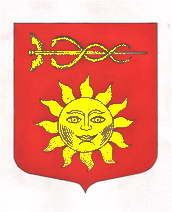 